令和　　年　　月　　日全標協　行講習･研修 受講申込取消届および返金手続書ここから下は全標協使用欄のため何も記載しないでください。申請日令和　　　年　　　月　　　日令和　　　年　　　月　　　日令和　　　年　　　月　　　日令和　　　年　　　月　　　日申請内容講習研修名〔　　　　　　　　　　　　　　　　　　　〕講習研修名〔　　　　　　　　　　　　　　　　　　　〕講習研修名〔　　　　　　　　　　　　　　　　　　　〕講習研修名〔　　　　　　　　　　　　　　　　　　　〕申請内容キャンセルする理由：次の講習へ移行する・移行せず受講を取りやめるその他　〔　　　　　　　　　　　　　　　　　　　　　　〕キャンセルする理由：次の講習へ移行する・移行せず受講を取りやめるその他　〔　　　　　　　　　　　　　　　　　　　　　　〕キャンセルする理由：次の講習へ移行する・移行せず受講を取りやめるその他　〔　　　　　　　　　　　　　　　　　　　　　　〕キャンセルする理由：次の講習へ移行する・移行せず受講を取りやめるその他　〔　　　　　　　　　　　　　　　　　　　　　　〕受講日会　社　名連　絡　先TEL　TEL　FAX　FAX　連絡先メール受講者氏名受講番号わからない場合は無記入で可わからない場合は無記入で可わからない場合は無記入で可わからない場合は無記入で可受講料を支払っている場合は、下記にも記入をお願いします。移行する場合は記入不要です受講料を支払っている場合は、下記にも記入をお願いします。移行する場合は記入不要です受講料を支払っている場合は、下記にも記入をお願いします。移行する場合は記入不要です受講料を支払っている場合は、下記にも記入をお願いします。移行する場合は記入不要です受講料を支払っている場合は、下記にも記入をお願いします。移行する場合は記入不要です返　金　先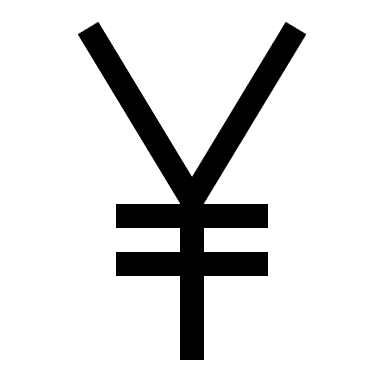 みずほ銀行・三菱UFJ銀行上記銀行以外(　　　　　　　　　　)みずほ銀行・三菱UFJ銀行上記銀行以外(　　　　　　　　　　)みずほ銀行・三菱UFJ銀行上記銀行以外(　　　　　　　　　　)みずほ銀行・三菱UFJ銀行上記銀行以外(　　　　　　　　　　)返　金　先支店名：支店名：支店名：種類：　普・当返　金　先口座番号：名義人：名義人：名義人：返　金　先受付受講者確認伝票処理振込手続返　金　額送信先メール：info@zenhyokyo.or.jp全標協　講習会事務局宛電話：03-3262-0836／／／／送信先メール：info@zenhyokyo.or.jp全標協　講習会事務局宛電話：03-3262-0836送信先メール：info@zenhyokyo.or.jp全標協　講習会事務局宛電話：03-3262-0836